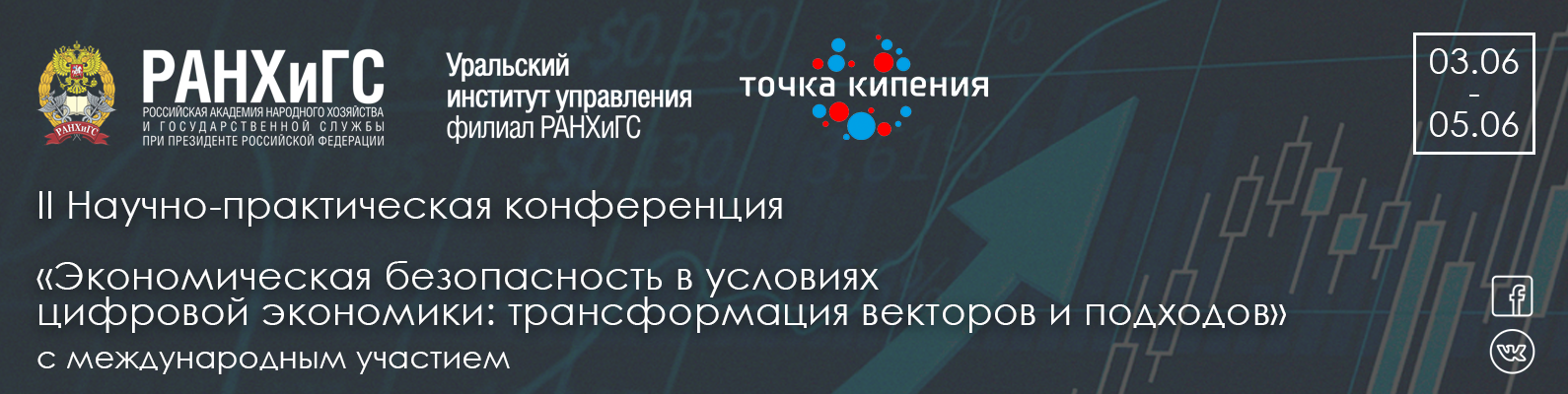 Перес -релизКонференция "Экономическая безопасность в условиях цифровой экономики: трансформация векторов и подходов" пройдет в Екатеринбурге 24-25 октябряУральский институт управления – филиала РАНХиГС при Президенте РФ с 3 по 5 июня 2021 года проведет II Научно-практической конференцию "Экономическая безопасность в условиях цифровой экономики: трансформация векторов и подходов" на площадке пространства коллективной работы "Точка кипения – Екатеринбург", УИУ РАНХИГС и площадках партнеров конференции. Конференция подготовлена сотрудниками кафедры экономической теории, кафедры экономики и управления, управления научной работы УИУ филиала РАНХиГС.Программа конференции состоит из трех дней, в рамках которых запланированы панельные и экспертные дискуссии, круглые столы, стендовые доклады, мастер-классы, работа в секциях и экскурсионно-научный блок.Участники конференции обсудят мировые экономические тренды, модели социального государства, инофрмационную безопасность, импульсы предпринимательской активности, экономическую безопасность предприятий и организаций в условиях креативной экономики и другие темы.Также в ходе мероприятия рассмотрят вопросы управления бизнесом в цифровой экономике, инвестиций и макроэкономического развития, конкуренции и конкурентной политики в условиях цифровой трансформации.Наиболее актуальные и вызвавшие интерес у аудитории материалы будут опубликованы в одном из научных журналов Уральского института управления – филиала РАНХиГС.Участники конференции – представители науки, образования, деловых кругов, общественных объединений, субъектов хозяйствования, органов местного самоуправления, органов государственной власти России и других государств, а также студенты, аспиранты и молодые ученые.Информационное сопровождение конференции – Центр общественных связей УИУ филиал РАНХиГС